ФОРМИРОВАНИЕ КУЛЬТУРЫ ПОВЕДЕНИЯ В СЕТИ ИНТЕРНЕТ ЧЕРЕЗ ВНЕДРЕНИЕ СОВРЕМЕННЫХ ОБРАЗОВАТЕЛЬНЫХ ТЕХНОЛОГИЙ (СОЗДАНИЕ WEB-КВЕСТА ПО ИНФОРМАЦИОННОЙ БЕЗОПАСНОСТИ) В РАМКАХ ДУХОВНО-НРАВСТВЕННОГО ВОСПИТАНИЯ УЧАЩИХСЯ.Макова Анастасия Васильевна, МОАУ «Восточненская СОШ» учитель русского языка и литературы высшей квалификационной категории,т. 89132473097В Концепции духовно-нравственного развития и воспитания личности гражданина России ФГОС определены базовые национальные ценности: патриотизм, социальная солидарность, гражданственность, семья, труд и творчество, наука, традиционные российские религии, искусство и литература, природа, человечество. Базовые национальные ценности лежат в основе духовно-нравственного развития и воспитания школьников и реализуется по основным направлениям: 
– становление духовно-нравственного стержня личности,– развитие системы духовно-нравственных ценностей подрастающего поколения, – применение методик и педагогических технологий, устраняющих разрыв между обучением и воспитанием.Если в начале  XX века Интернет выполнял познавательно-информационную функцию, то теперь, в XXI веке, его влияние распространилось достаточно широко и оказывает не только положительное, но и негативное воздействие, особенно на подрастающее поколение. Изменился характер влияния этого ресурса на школьника, что стало поводом для беспокойства среди родителей, учителей и медицинских работников психологической и психиатрической сферы. Именно поэтому возникает острая необходимость обезопасить школьника от наступающего потока информации, научить эту информацию генерировать.В рамках образовательного учреждения можно создать условия для овладения школьниками умениями и навыками информационной безопасности. Однако реально использовать свои навыки ребёнок будет только в том случае, если у него есть для этого положительный пример родителей. Поэтому нераздельно с обучением детей навыкам информационной безопасности следует проводить и просвещение родителей. Существующие методы и формы взаимодействия семьи и школы устарели и являются неэффективными. В соответствии с реалиями времени должны меняться и методы обеспечения информационной безопасности школьника.В социальном пространстве информация распространяется быстро, благодаря техническим возможностям. Сама информация часто носит противоречивый, агрессивный и негативный характер и влияет на социально-нравственные ориентиры общественной жизни. Изменения духовной сферы общества в форме искаженных нравственных норм и критериев, неадекватных социальных стереотипов и установок, ложных ориентаций и ценностей, влияют на состояние и процессы во всех основных сферах общественной жизни. В связи с этим, возникает проблема информационной безопасности, без решения которой не представляется возможным полноценное развитие не только личности, но и общества. Современный школьник, включенный в процесс познания, оказывается незащищенным от потоков информации.В качестве основных средств информационного воздействия на личность выделяются следующие:средства массовой коммуникации (в том числе: информационные системы, например, интернет и т.п.); литература (художественная, научно-техническая, общественно-политическая, специальная и т.п.);искусство (различные направления так называемой массовой культуры и т.п.);образование (системы дошкольного, среднего, высшего и среднего специального государственного и негосударственного образования, система так называемого альтернативного образования и т.п.);воспитание (все разнообразные формы воспитания в системе образования, общественных организаций - формальных и неформальных, система организации социальной работы и т.п.);личное общение. [Фёдорова,2012,  с. 344]Любое из этих средств может быть использовано на благо или во вред личности. В научных исследованиях Г. Грачева, Х. Домозетова и др., посвященных информационной безопасности, показано, что воздействие информации на человека может иметь различную направленность, в том числе с помощью информации можно воздействовать, управлять и манипулировать сознанием и психикой личности [Лепехин, 2008]. Многолетние исследования профессора психологии Линды Пагани доказывают, что просмотр телевизионных программ и виртуальное общение в сети Интернет затормаживает развитие мыслительных способностей, так как школьник лишается возможности самостоятельного поиска какой-либо информации, а также может привести к замкнутости и зажатости ребенка. «Человеку сложнее запомнить информацию, если он знает, где ее можно найти, если понадобится, – указывает психолог Бэтси Спэрроу. Этот тип запоминания называется транзактивная память». Мы не помним саму информацию, но помним, где ее взять» [цитируется по Грачеву, 2000, с.6]. В медицинском плане у ребенка ухудшается зрение. Из-за большого круга общения подростку не удается полноценно вести коммуникативный диалог: возникают «контакты», но не прибавляется друзей. Это приводит к замкнутости и десоциализации. В социальных сетях много вредоносных ссылок и непроверенных приложений, поэтому школьник может стать жертвой кибербуллинга (подростковый виртуальный террор). Пропаганда жестокости, возрастающая роль Интернета, отсутствие цензуры является не только социальной, но и педагогической проблемой, т.к. напрямую зависит от уровня и качества образованности подрастающего поколения, степени зрелости личности и готовности ее к самореализации в обществе. Поэтому возникает острая необходимость расширения содержания общего среднего образования, введения в него новых компонентов, связанных с обучением школьников информационной безопасности. К причинам причинения ущерба школьникам под влиянием информатизации общества относятся:несформировавшаяся система личностных ценностей, отсутствие регулирования доступа к средствам информационного воздействия, психологические особенности детского возраста;индивидуальные особенности ребенка; неразвитость информационной культуры школьников; отсутствие помощи школьникам со стороны педагогов, психологов и родителей.Бочаров М.И.  выделяет следующие факторы информационной среды, которые несут опасность для школьников: неограниченный доступ к информации, отсутствие контроля, наличие вводящей в заблуждение информации. Все эти факторы влияют на психическое и психологическое становление личности школьника [Бочаров, 2009, с.18].В настоящее время проводятся исследования, определяющие степень нанесённого компьютером, Интернетом в частности, вреда для детей. Такое исследование было проведено аналитической компанией B2B International в партнёрстве с Лабораторией Касперского. Данные исследования опубликовала Российская газета (от 19.11.2015). Исследователи выявили следующие направления вреда:негативное влияние на здоровье ребёнка (59%);появление Интернет-зависимости (54%);просмотр нежелательного контента (53%);общение с незнакомцами (44%);переход от виртуального общения с незнакомцами в реальное общение в жизни (36%) [Российская газета, https://rg.ru/2015/11/19/internet-site.html].Таким образом, информационные технологии в воспитании и образовании школьника имеют как положительные, так и отрицательные стороны. Задачи школы и родителей заключается в том, чтобы снизить и предупредить их негативное влияние. Один из возможных путей решения проблемы информационной безопасности - обучение ребенка адекватному восприятию и оценке информации, ее критическому осмыслению на основе нравственных и культурных ценностей. В условиях современной школы возможно создать условия для овладения детьми навыками информационной безопасности. Однако, реально использовать свои навыки ребенок будет только в том случае, если у него есть для этого положительный пример родителей. Поэтому нераздельно с обучением детей навыкам информационной безопасности, необходимо проводить и просвещение родителей в этом вопросе. В настоящее время обучение в школе предполагает не только получение знаний и умений в готовом виде, но и самостоятельный поиск информации. В этом учащимся помогает сеть Интернет, где огромное количество лишней информации, которая непосредственным образом оказывает воздействие на учащихся. Поэтому важно научить школьника работать с информацией, отфильтровывать нужную учебную информацию от сопутствующей. 	В каждой из школ Российской Федерации с октября по ноябрь для учащихся были проведены Единые уроки безопасности в сети Интернет. В рамках этого мероприятия учащиеся отвечали на вопросы, получали рекомендации по безопасности в сети. На всероссийском уровне проходят олимпиады и конкурсы по безопасности в Интернете, где школьники и студенты принимают активное участие. В программу предметной области «Информатика» введены разделы по информационной безопасности, которые являются обязательными для изучения. Во внеурочной деятельности приветствуется проведение кружков, элективных курсов и факультативов по соответствующим темам.	На региональном уровне также проводятся мероприятия, где школьники получают сведения об информационной безопасности, работе в сети Интернет, участвуют в конкурсах и олимпиадах, принимают участие в региональных конференциях. В  МОАУ «Восточненская СОШ» ежегодно проводится целый ряд мероприятий по информационной безопасности школьников, предназначенных для учащихся: учащиеся принимают участие в опросе «Что ты знаешь о своих персональных данных», проходят тест по цифровой грамотности «Сетевичок», «Урок Цифры». В рамках учебного заведения проходят классные часы для школьников по самостоятельной организации своей информационной безопасности. 	В нашей школе также ведётся работа и с родителями в рамках мероприятий по информационной безопасности детей: родительские собрания по обозначенной теме; индивидуальные беседы; совместные классные часы. Но, по - моему мнению, проводимые мероприятия нельзя считать в полной мере эффективными. Многие родители не знают о сосуществовании нормативных актов об информационной безопасности, не ограничивают время пребывания детей в сети Интернет, не контролируют посещаемые сайты, не ведут беседы о защите личных данных и информационной безопасности в целом. В настоящее время в образовательных учреждениях активно проводятся классные часы, где родителям поясняются способы родительского контроля за использованием школьниками сети Интернет.Родительский контроль заключается в ограничении доступа школьника к нежелательным сайтам в сети Интернет (пропаганде насилия, порно, игровым сайтам и т.д.). Это может быть не только блокировка доступа, но и ограничение использования сети по времени суток, дням или длительности. Существует множество программ и фильтров для установления родительского контроля, например:- Антивирус Касперского – «Kaspersky Internet Security»  со встроенной функцией «Родительский контроль». - Фильтр «Netpolice».- Фильтр «Интернет – цензор» и другие.Функция школы же заключается в формировании умений и навыков работать с информацией, анализировать и выбирать нужную из всего огромного информационного потока. Увидев данную проблему (существующие приёмы и формы взаимодействия семьи и школы по созданию безопасной информационной среды для школьников неэффективны), я пришла к выводу, что необходимо создать современную технологию для работы со школьниками и родителями по информационной безопасности, а именно WEB-квест для родителей и школьников. WEB-квест будет направлен на устранение пробелов в области информационной безопасности у родителей, а также изучение и закрепление знаний и навыков безопасного поведения в сети Интернет у школьников. Комплексное решение проблемы информационной безопасности со стороны семьи и школы позволит значительно уменьшить риски причинения различного рода ущербов (морального, материального, здоровью и др.) ребенку. Поэтому обеспечение информационной безопасности школьников должно стать одним из первоочередных направлений работы современной школы. Реализация проекта (создание WEB - квеста) будет проходить на базе МОАУ «Восточненская СОШ». В реализации проекта примут участие около 100 учащихся и родителей 1-11 классов.Реализация проекта будет проходить в несколько этапов:1. Подготовительный. Разработка заданий для квеста «Информационная безопасность» (см. Приложения)Разработку заданий для школьников и родителей назовём организационным (подготовительным) этапом. 2. Реализация проектаСледующий этап, собственно реализация проекта, заключается в поиске интернет-платформы для размещения web-квеста и размещении информации. Web-квест является современной образовательной технологией, предполагающей целенаправленную поисковую деятельность учащихся с использованием Интернет-ресурсов. Ценность такой технологии в том, что задания, опубликованные в сети, доступны для учащихся и родителей в любое время. Таким образом, мероприятия в интерактивной форме, объединённые в проект, способствуют максимальной погруженности школьника в выполнение заданий. Задания будут предоставлены в открытом доступе. Каждый ребёнок в любое время может выполнить задания web-квеста. Время выполнения квеста для школьников будет обозначено временными границами с 1 сентября по 30 октября 2022 года. 3. Анализ реализации проекта и его результативность.Предполагаю, что в целом показатели информационной грамотности родителей и школьников в области безопасности в сети Интернет повысятся.Формирование информационной культуры и безопасности  процесс длительный и сложный, но важный и необходимый. Интернет может быть, как всемирной энциклопедией, объединяющей глобальные информационные ресурсы, так и зловещей паутиной, губящей детей. Перед родителями и педагогами стоит задача формирования разносторонней интеллектуальной личности, высокий нравственный уровень которой будет гарантией ее информационной безопасности.Список использованных источников и литературыБочаров, М.И. Комплексное обеспечение информационной безопасности школьников / М.И. Бочаров. – Москва: ДМК Пресс, 2009. – 310 с.Бочаров, М.И. Сетевые сообщества и информационная безопасность в непрерывном образовании средней общеобразовательной и профессиональной школы / М.И. Бочаров // Вестник РУДН. – 2009.  № 4. – С. 20-27. Бочаров, М. И., Симонова, И. В. Методика обучения информационной безопасности старшеклассников / М.И. Бочаров, И.В. Симонова // Пространство и Время.  2013.   № 4(14).  С. 237244. Грачев, Г.В. Информационно-психологическая безопасность личности: теория и технология психологической защиты: автореф. дис. д-ра психол. наук:10.01.01 / Г. Г. Викторович. – Москва, 2000. – 26 с.Доктрина информационной безопасности Российской Федерации / [Электронный ресурс], режим доступа: https://rg.ru/2016/12/06/doktrina-infobezobasnost-site-dok.html. - Заглавие с экрана.Домозетов, Х. Компьютеризация и проблемы здоровья, свободы и безопасности личности / Х. Домозетов // Философская и социологическая мысль. –1991, № 4. – 93-99.Российская газета. Электронный ресурс, [режим доступа]: https://rg.ru/2015/11/19/internet-site.html. - Заглавие с экрана. Фёдорова, О.Н. Роль информационно-психологической безопасности граждан в России [текст] / О.Н. Фёдорова // Гуманитарные и социологические науки. – Ростов-на-Дону: Южный федеральный университет, 2012. - № 2. – С. 342-355. ПриложенияПриложение 1Анкета для учениковРебята! Перед вами анкета об информационной безопасности. Для участия в социологическом исследовании, ответьте, пожалуйста, на вопросы, выбранный ответ обведите кружком, впишите свой ответ, где это нужно. Мы надеемся на искренность. Анкета анонимная. Спасибо за ваше согласие! 1. Сколько тебе лет? ___2. Проводятся ли в вашей школе мероприятия по информационной безопасности школьника?1. Да;2. Нет;3. Затрудняюсь ответить.3. Если да, то посещаешь ли ты эти мероприятия по информационной безопасности?1.Да;2. Нет;3. Не всегда.4. Сколько времени ты проводишь в сети Интернет ежедневно?1. Менее 1 часа; 2. От 1-2 часов;3. От 2-3 часов;4. Более 3 часов.5. Ограничивают ли родители твой доступ в Интернет?1. Да;2. Нет.6.  Знаком ли ты с правилами безопасного поведения в сети Интернет?1. Да;2. Нет;3. Затрудняюсь ответить. 7. Разговаривают ли с тобой родители на тему информационной безопасности?1. Да;2. Нет;3. Редко. 8.  Рассказываешь ли ты родителям о том, какие сайты в сети Интернет просматриваешь?1. Да;2. Нет;3. Редко.9. Как ты проводишь своё свободное время? (отметь не более 2 ответов)1. Гуляю на улице;2. Смотрю телевизор;3. Делаю уроки;4. Играю в компьютер;5. Провожу время в социальных сетях. 10. Как ты проведешь ближайшие выходные с родителями?1. Пойдем в парк (каток, игровая комната); 2. Поедем к родственникам / знакомым; 3. Будем смотреть телевизор; 4. Каждый будет занят своим делом. Спасибо за твоё участие в исследовании!Приложение 2Уважаемые родители! Мы просим Вас принять участие в исследовании по вопросу организации информационной безопасности школьников. Пожалуйста, в каждом вопросе выберите один вариант ответа и обведите цифру ответа кружком, впишите свой ответ, где это требуется. Опрос анонимный. Надеемся на Вашу откровенность. Спасибо за Ваше согласие!1. Укажите Ваш возраст ___2. Ваше образование:1. Высшее;2. Среднее специальное; 3. Среднее полное (11 кл); 4. Основное общее (9 кл)3. Как Вы понимаете термин «информационная безопасность»?     1.Безопасность детей от лишней учебной информации.      2.Защита детского компьютера от вирусов.     3.Состояние защищенности детей, при котором отсутствует риск, связанный с причинением информацией, в том числе распространяемой в сети Интернет, вреда их здоровью, физическому, психическому и духовному, их нравственному развитию.      4. Безопасность детей в разных сферах жизнедеятельности.4. Оцените Ваш уровень владения знаниями об информационной безопасности:1. Высокий;2. Средний; 3. Низкий5. Знакомы ли Вы с текстом Федерального закона Российской Федерации от 29.12.2010 года №436-ФЗ «О защите детей от информации, причиняющей вред их здоровью и развитию»?1. Да;2. Нет;3. Затрудняюсь ответить.6. Знаете ли Вы о Едином реестре ресурсов, содержащих информацию, причиняющую вред здоровью и развитию детей? 1. Да; 2. Нет;3. Затрудняюсь ответить.7. Как Ваш ребёнок проводит своё свободное время? (отметьте не более 2 ответов)1. Гуляет на улице; 2. Смотрит телевизор;3. Делает уроки;4. Играет в компьютер;5. Проводит время в социальных сетях. 8. Испытываете ли Вы потребность в дополнительной информации по обеспечению безопасности Вашего ребенка в сети Интернет?1. Скорее да, чем нет;2. Скорее нет, чем да; 3. Затрудняюсь ответить.9. Сколько времени Ваш ребёнок проводит в сети Интернет ежедневно?1. Менее 1 часа; 2. От 1-2 часов;3. От 2-3 часов;4. Более 3 часов.10. Проводятся ли в вашей школе мероприятия по информационной безопасности школьников:1. Да;2. Нет;3. Затрудняюсь ответить.11. Посещали ли Вы общешкольное собрание, на котором поднимались вопросы по информационной безопасности учащихся?1. Да;2. Нет;3. Не всегда.12.  Какие мероприятия проводятся в вашей школе по теме информационной безопасности? (отметьте, если проводятся):1. Родительское собрание; 2. Родительский лекторий; 3. Вечер вопросов и ответов; 4. Групповые консультации; 5. Практические занятия для родителей с привлечением специалистов; 6. Выполнение индивидуальных поручений; 7. Беседа;      8. Другое (указать какое)_____________________________________13. Какие мероприятия по теме информационной безопасности, на Ваш взгляд, являются эффективными?1. Родительское собрание; 2. Родительский лекторий; 3. Вечер вопросов и ответов; 4. Групповые консультации; 5. Практические занятия для родителей с привлечением специалистов; 6. Выполнение индивидуальных поручений; 7. Беседа; 8.Другое (указать какое)_____________________________________14. Как Вы считаете, каким образом можно повысить эффективность мероприятий по информационной безопасности школьников? (отметьте все возможные варианты):1. Регулярно проводить мероприятия;2.Вввести соответствующий раздел в изучение какого-либо предмета (например, информатики, ОБЖ, окружающего мира и т.п.); 3. Изменить подачу материала; 4. Организовывать для детей конкурсы; выставки по информационной безопасности; 5. Приглашать профессионалов в сфере информационной безопасности на мероприятия;6. Другое (указать что именно)_____________________________________15. Укажите проводимые Вами мероприятий по ограждению ребенка от информации, причиняющей вред здоровью и развитию, в Интернете?1. Использование специальных технических и информационных средств для ограничения вредного контента;2. Ограничение по времени потребления информационной продукции;3. Ограничение доступа к информационной продукции в зависимости от возраста ребенка (0, 6+, 12+, 16+);4. Ограничение разглашения информации личного характера и персональных данных;5. Запрет на контакты с малознакомыми людьми без разрешения или в отсутствии взрослого человека; 6. Отслеживание ресурсов, посещаемых ребенком; 7. Владение и использование учетных записей (логин и пароль) ребёнка. 16. Знаком ли Ваш ребенок с правилами безопасной работы в Интернете?1. Скорее да, чем нет;2. Скорее нет, чем да;3. Затрудняюсь ответить.17. Рассказывает ли Вам ребёнок об информации, увиденной в Интернете и впечатлившей его?1. Да, всегда обсуждаем;2. Нет, никогда;3. Иногда.18. Чем в ближайшие выходные Вы планируете заниматься с ребенком?1. Пойдем в парк (каток, игровая комната); 2. Поедем к родственникам / знакомым; 3. Будем смотреть телевизор; 4. Каждый будет занят своим делом;5. Чем ещё? (напишите)_______________________________________Благодарим за участие в исследовании!Приложение 3Вопросы для «круглого стола»– Какие мероприятия по обеспечению взаимодействия семьи и школы по организации информационной безопасности школьников были проведены лично вами? Являются ли они эффективными, по вашему мнению?– Какие формы взаимодействия семьи и школы по организации информационной безопасности школьников вы могли бы предложить, кроме уже реализованных?– Почему многие формы такого взаимодействия являются неэффективными?Приложение 4Тест «Информационная безопасность моего ребенка» для web-квеста для родителей1. Укажите, верное название закона:А) «О защите детей от информации, причиняющей вред их здоровью и развитию»;Б) «О защите детей от Интернета, причиняющего вред их здоровью и развитию»;В) «О защите детей от информации, причиняющей вред их интеллектуальному развитию».2. Какая информация не запрещена к распространению среди детей:А) побуждающая детей к совершению действий, представляющих угрозу их жизни и (или) здоровью, в том числе к причинению вреда своему здоровью, самоубийству, либо жизни и (или) здоровью иных лиц, либо направленная на склонение или иное вовлечение детей в совершение таких действий; Б) способная вызвать у детей желание употребить наркотические средства, психотропные и (или) одурманивающие вещества, табачные изделия, алкогольную и спиртосодержащую продукцию, принять участие в азартных играх, заниматься проституцией, бродяжничеством или попрошайничеством;В) поясняющая способы и формы защиты ребёнка от домашнего насилия, телефоны доверия. 3. Для ограничения вредного контента следует:А) Ограничивать время потребления информационного продукта;Б) Ограничивать доступ к информационной продукции в зависимости от возраста ( 0+, 6+, 12+, 16+);В) Отслеживание ресурсов, посещаемых ребёнком. 4. Следует ли ограничивать пребывание ребёнка в сети Интернет, если ему 15 лет?А) Да, следует;Б) Нет, он уже достаточно взрослый;В) На усмотрение ребёнка. 5. К антивирусным программам не относится:А) Dr.Web;Б) AVP;В) NortonDickDoktor.Приложение 5Кроссворд для web-квеста1. Одно из устройств, позволяющее выйти в сеть Интернет. 2. Специальная программа для обнаружения компьютерных вирусов и восстановления заражённых файлов. 3. Обратимое преобразование информации для сокрытия её от неавторизированных пользователей. 4. Процедура входа на сайт с запрашиванием логина и пароля.5. Набор знаков, предназначенный для подтверждения личности при входе в систему.6. Глобальная виртуальная сеть.7.  Процедура проверки подлинности. Приложение 6Ребусы для web-квеста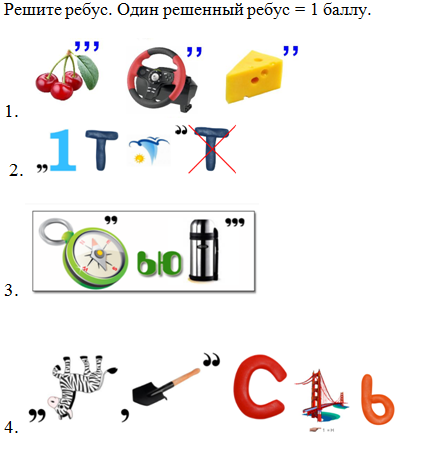 Приложение 7Задание для web-квеста «Правда или ложь»Задание: среди правил поведения в сети Интернет выделите только ложные (те, которым следовать нельзя):1. Можно рассказывать о себе всем неизвестным людям в Интернете.2. Нельзя говорить своё имя, точный адрес и телефон.3. Можно говорить своё имя, точный адрес и телефон.4. Можно соглашаться на личные встречи с тем, с кем познакомился на форуме в Интернете.5. Не нужно рассказывать родителям о людях, которые в сети Интернет спрашивают твои личные данные и номер паспорта родителей.Приложение 8Игра для web-квеста «Ситуация»Задание: на вашу электронную почту пришло сообщение о бесплатном предоставлении к игре и файл с игрой. Что следует сделать с этим файлом?1) Переслать друзьям, чтобы они тоже играли;2) Не открывать этот файл, проигнорировать;3) Скачаю и начну игру. Приложение 9Тест для web-квеста «Информационная безопасность»1. Вредоносная программа – это…А) программа, специально разработанная для нарушения нормального функционирования системы;Б) Процесс архивирования данных;В) Программа, предназначенная для борьбы с вирусами. 2. К антивирусным программам не относится:А) Dr.Web;Б) AVP;В) NortonDickDoktor.3. «Клавиатурный шпион» - это…А) Программа, отслеживающая ввод логинов и паролей с клавиатуры;Б) Программа web-слежения;В) Программа, делающая снимки с web-камеры в офлайн.4. Что не является персональными данными?А) Фамилия, имя, отчество;Б) История болезни;В) Паспортные данные. 5. Ваш компьютер заражен вирусом, что стоит делать?А) Ничего не делать, продолжать работать;Б) Запустить антивирусную программу и сканировать компьютер;В) Выключить компьютер и ждать, что вирусы исчезнут самостоятельно.Решите кроссворд «Информационная безопасность школьника»1257463